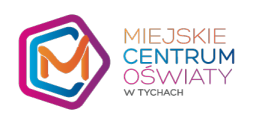 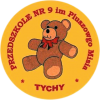 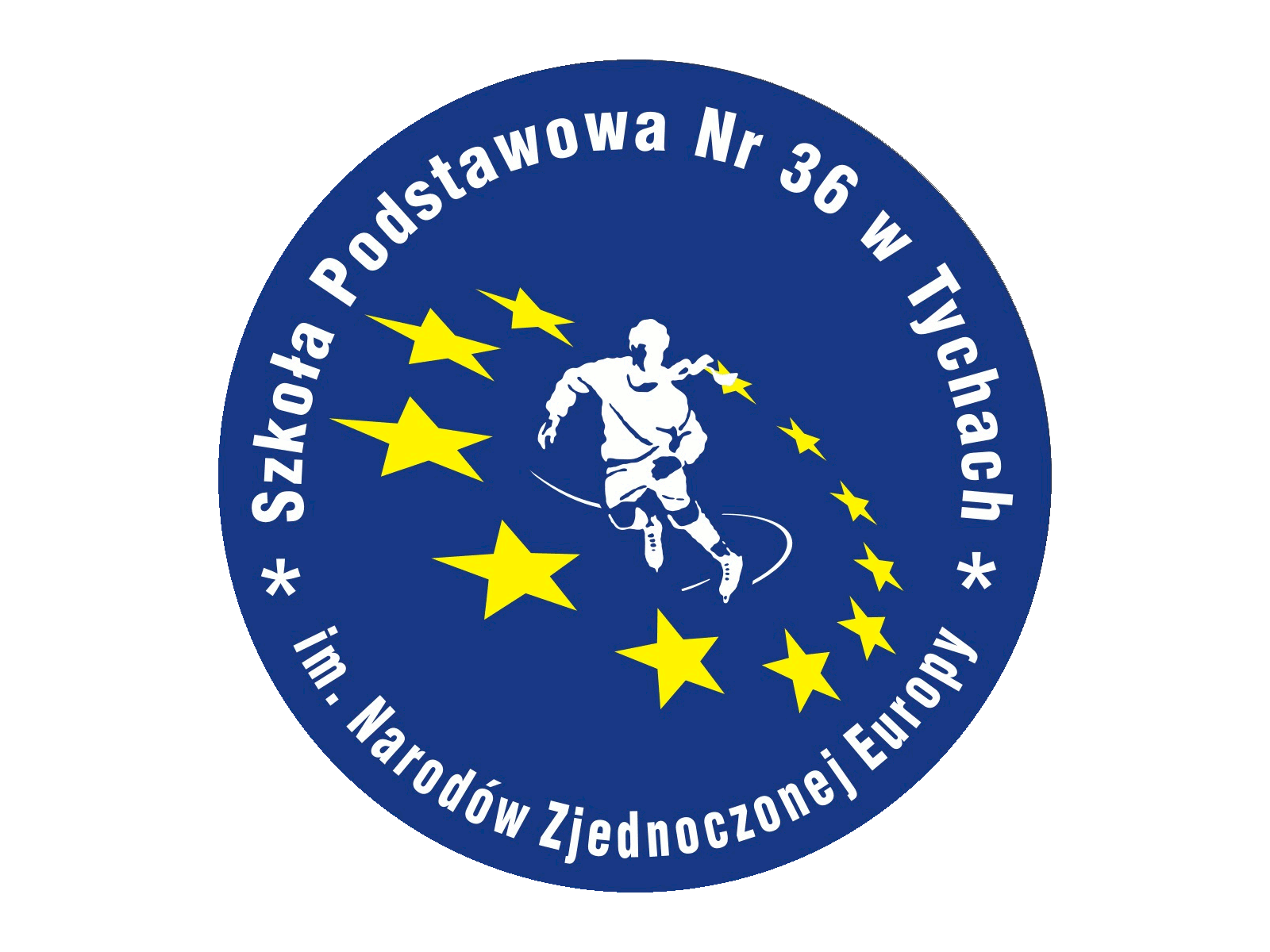 Przedszkole nr 9 im. Pluszowego MisiaorazSzkoła Podstawowa nr 36 im. Narodów Zjednoczonej Europy 
serdecznie zapraszają do udziału w Międzynarodowym Konkursie Plastyczno-Językowym objętym honorowym patronatem Dyrektora Miejskiego Centrum Oświatyw Tychach „Kartka urodzinowa dla Pluszowego Misia”Z okazji święta tego niezwykłego przyjaciela wszystkich dzieci, które przypada na 25 listopada zapraszamy dzieci z przedszkoli i szkół z całej Polski i Europy,  aby podarowały Misiowi kolorowe kartki z życzeniami. „Pluszowy Miś to nieodłączny towarzysz każdego dziecka. To przyjaciel, przy którym czujemy się bezpiecznie, z którym odkrywamy świat. Jest obrazem tego, co w każdym człowieku najlepsze. Stanowi ciągłe przesłanie dla nas dorosłych, iż każde dziecko, ma swoje prawa, które powinny by respektowane. Odzwierciedla również najważniejsze wartości, wyznaczające drogę rozwoju każdego dziecka” (z Koncepcji rozwoju Przedszkola nr 9 w Tychach na lata 2018-2023).  Krótki rys historycznyŚwiatowy Dzień Pluszowego Misia ustanowiono dokładnie w setną rocznicę powstania maskotki – w 2002 roku. Wszystko zaczęło się jednak dużo wcześniej. W 1902 roku prezydent Stanów Zjednoczonych Teodor Roosvelt, wybrał się na polowanie. Po kilku godzinach bezskutecznych łowów, jeden z towarzyszy prezydenta postrzelił małego niedźwiadka i zaprowadził go do Roosvelta. Prezydent ujrzawszy przerażone zwierzątko, kazał je natychmiast uwolnić. Jeden ze świadków tego zdarzenia uwiecznił historię niedźwiadka na rysunku w waszyngtońskiej gazecie, którą czytał producent zabawek… Od tego momentu zaczęto wykorzystywać zdrobniałe imię prezydenta i sprzedawać maskotki pod nazwą Teddy Bear, która dziś w języku angielskim jest określeniem wszystkich pluszowych misiów. REGULAMIN KONKURSU
Cele konkursu:przybliżenie najmłodszym postaci Pluszowego Misiawzbudzanie ciekawości światarozwijanie sfery emocjonalnej (empatii) i społecznejzachęcanie do nauki języków obcychkształtowanie i rozwijanie zainteresowań artystycznychrozwijanie umiejętności manualnych dziecikształtowanie inwencji i wyobraźni twórczejrozwijanie wrażliwości estetycznej
Uczestnicy konkursu:
Konkurs skierowany jest do dzieci w wieku 3 - 9 lat.Prace konkursowe:zadaniem uczestnika konkursu jest wykonanie kartki urodzinowej dla Pluszowego Misia,Miś powinien być ubrany w strój w barwach narodowych lub powinien  trzymać flagę kraju, z którego pochodzi uczestnik,na kartce powinny znaleźć się krótkie życzenia urodzinowe dla Misia w języku angielskim (dzieciom w wieku przedszkolnym mogą pomóc opiekunowie), technika wykonania pracy jest dowolna,format prac A4 lub A5,prace powinny być wykonane indywidualnie i samodzielnie przez dzieci,każdy uczestnik konkursu może wykonać tylko jedną pracę,placówka biorąca udział w konkursie może dostarczyć maksymalnie 3 prace,do każdej zgłoszonej pracy należy dołączyć oświadczenie rodziców/opiekunów prawnych (załącznik nr 1),praca biorąca udział w konkursie musi na odwrocie zawierać metryczkę (imię i nazwisko autora pracy, wiek, imię i nazwisko nauczyciela, nazwa i adres placówki, telefon, adres e-mail),udział w konkursie jest jednoznaczny z przekazaniem praw autorskich na rzecz Organizatora. Prace nie będą zwracane Autorom.Termin dostarczenia prac i wyniki:Prace konkursowe należy dostarczyć do dnia 21 listopada 2022 r.
Adres:
Przedszkole nr 9 im. Pluszowego Misia
ul. Brzozowa 41
43-100 TychyZ dopiskiem „Konkurs”Prace dostarczone po terminie, nie będą oceniane.Rozstrzygnięcie konkursu nastąpi 25 listopada 2022 r. Informacja o rozstrzygnięciu konkursu będzie dostępna na stronie internetowej przedszkola https://przedszkole9tychy.edupage.org/, oraz szkoły https://sp36tychy.pl/Laureaci zostaną również powiadomieni mailowo na podany w metryczce pracy adres e-mail.Prace oceniane będą przez komisję powołaną przez organizatorów, w trzech  kategoriach wiekowych: 3-4 lata, 5-6 lat oraz klasy 1-3 szkoły podstawowej.W każdej grupie wiekowej zostaną wyłonione miejsca (I, II, III).Przy ocenie prac brane pod uwagę będą: samodzielność wykonania, pomysłowość, stopień trudności wybranej techniki oraz staranność i estetyka wykonania.W każdej grupie wiekowej zostaną przyznane dyplomy i nagrody za I, II i III miejsce oraz wyróżnienia. Nagrody rzeczowe i dyplomy pamiątkowe dla laureatów zostaną wysłane pocztą na adres zwycięskich placówek. Pozostali uczestnicy otrzymają pocztą elektroniczną dyplomy dla dzieci i podziękowania dla nauczyciela za udział w konkursie.Po zakończeniu konkursu zostanie zorganizowana wystawa nadesłanych prac, którą będzie można oglądać na Facebooku Przedszkola nr 9 oraz Szkoły Podstawowej nr 36.Nadesłanie pracy na konkurs jest równoznaczne z akceptacją powyższego regulaminu.Osoby odpowiedzialne za przebieg konkursu:P. Anna Pietrasina, P. Katarzyna Taboł Wójtowicz przedszkolepluszowymis862@gmail.comP Alicja Piwowarczyk, P. Aleksandra Panczek olka2685@wp.plZałącznik nr 1Ogólnopolski Konkurs Plastyczny z okazji urodzin Pluszowego Misia„Kartka urodzinowa dla Pluszowego Misia”zorganizowany przez Przedszkole nr 9 im. Pluszowego Misia w Tychach oraz Szkołę Podstawową nr 36 im. Narodów Zjednoczonej EuropyProszę wstawić znak „X” Wyrażam zgodę na udział mojego dziecka ............................................................... (imię i nazwisko dziecka) w konkursie „Kartka urodzinowa dla Pluszowego Misia” organizowanym przez Przedszkole nr 9 im. Pluszowego Misia w Tychach oraz Szkołę Podstawową nr 36 im. Narodów Zjednoczonej Europy Oświadczam, że zapoznałem/łam się i akceptuję regulamin konkursu. Wyrażam zgodę na przetwarzanie danych osobowych moich i mojego dziecka w celu wzięcia udziału w konkursie „Kartka urodzinowa dla Pluszowego Misia”. Jestem świadomy/a, że zgoda jest dobrowolna i że mogę ją wycofać w dowolnym czasie, co będzie skutkowało niemożliwością przystąpienia mojego dziecka do udziału w konkursie, oceniania jego pracy i wynagradzania jej przez organizatora. Wyrażam zgodę na publikację pracy mojego dziecka wraz z oznaczeniem jego imienia i nazwiska oraz nazwy przedszkola w materiałach informacyjnych opracowanych i upowszechnianych przez Przedszkole nr 9 im. Pluszowego Misia w Tychach oraz Szkołę Podstawową nr 36 im. Narodów Zjednoczonej Europy, w zakresie realizacji konkursu. Zgodnie z ustawą z dnia 4 lutego 1994 r. o prawie autorskim i prawach pokrewnych (Dz. U. z 2006r. Nr 90, poz. 631, z późniejszymi zmianami), wyrażam zgodę na nieodpłatne rozpowszechniania wizerunku, imienia i nazwiska mojego dziecka w materiałach informacyjnych opracowanych i upowszechnianych przez Przedszkole nr 9 im. Pluszowego Misia w Tychach, w zakresie realizacji konkursu.Klauzula informacyjnaAdministratorem danych jest Przedszkole nr 9 im. Pluszowego Misia w Tychach.Dane przetwarzane są w celu wzięcia udziału w konkursie „Urodzinowa kartka dla Pluszowego Misia” zgodnie z udzieloną przez Państwa zgodą oraz regulaminem. W zakresie publikacji pracy dane przetwarzane są na podstawie zgody rodzica/opiekuna prawnego, do celów promocyjnych.Podstawę prawną przetwarzania danych stanowi art. 6 ust. 1 lit. a RODO oraz art. 81 ustawy z dnia 4 lutego 1994 r. o prawie autorskim i prawach pokrewnych - w zakresie wykorzystania wizerunku.Zgoda na przetwarzanie danych osobowych jest dobrowolna. Można ją wycofać w każdym momencie, co skutkować będzie niemożliwością wzięcia udziału przez Pana/Pani dziecko w konkursie. Udzielenie zgody na publikację pracy Pana/Pani dziecka ma charakter dobrowolny. Brak takiej zgody będzie skutkował niemożliwością opublikowania pracy Pana/Pani dziecka w materiałach informacyjnych opracowanych i upowszechnianych przez Przedszkole nr 9 im. Pluszowego Misia w Tychach, w zakresie realizacji konkursu.Dane będą przetwarzane przez czas trwania konkursu.Posiada Pan/Pani prawo do dostępu do treści danych dziecka i powiązanych z nimi danych rodzica oraz prawo do ich sprostowania, usunięcia, ograniczenia przetwarzania, prawdo do przenoszenia danych, prawo do wniesienia sprzeciwu, prawo do cofnięcia zgody w dowolnym momencie bez wpływu na zgodność z prawem przetwarzania, którego dokonano na podstawie zgody przed jej cofnięciem.Dane osobowe nie podlegają zautomatyzowanemu podejmowaniu decyzji, w tym profilowaniu...............................................................................Data i podpis rodzica lub opiekuna prawnego